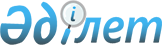 О внесении изменений в постановление Правления Национального Банка Республики Казахстан от 20 июля 2000 года № 301 "Об утверждении Правил замены находящихся в обращении денежных знаков национальной валюты при изменении их дизайна (формы)"
					
			Утративший силу
			
			
		
					Постановление Правления Национального Банка Республики Казахстан от 26 декабря 2011 года № 212. Зарегистрировано в Министерстве юстиции Республики Казахстан 19 января 2012 года № 7388. Утратило силу постановлением Правления Национального Банка Республики Казахстан от 19 декабря 2015 года № 228      Сноска. Утратило силу постановлением Правления Национального Банка РК от 19.12.2015 № 228 (вводится в действие по истечении десяти календарных дней после дня его первого официального опубликования).      В соответствии с Законом Республики Казахстан от 30 марта 1995 года "О Национальном Банке Республики Казахстан" и в целях достижения оптимальной работы по изъятию денежных знаков национальной валюты при изменении их дизайна (формы) Правление Национального Банка Республики Казахстан постановляет:



      1. В постановление Правления Национального Банка Республики Казахстан от 20 июля 2000 года № 301 "Об утверждении Правил замены находящихся в обращении денежных знаков национальной валюты при изменении их дизайна (формы)" (зарегистрированное в Реестре государственной регистрации нормативных правовых актов под № 1232, опубликованное 29 августа 2000 года в газете "Казахстанская правда" № 220) внести следующие изменения:



      в Правилах замены находящихся в обращении денежных знаков национальной валюты при изменении их дизайна (формы), утвержденных указанным постановлением:



      подпункт 6) пункта 3 изложить в следующей редакции:

      "6) банки второго уровня - банки второго уровня и организации, осуществляющие отдельные виды банковских операций.";



      часть третью пункта 8 изложить в следующей редакции:

      "Национальный Банк в месячный срок со дня введения в действие постановления Правления Национального Банка доводит до сведения филиалов Национального Банка, центральных (национальных) банков зарубежных стран и органов финансовой полиции условия и сроки замены находящихся в обращении денежных знаков национальной валюты, высылает описание и образцы денежных знаков нового образца.";



      пункт 11 исключить;



      пункт 15 изложить в следующей редакции:

      "15. Филиалы Национального Банка в течение 3 (трех) лет по истечении срока, установленного пунктом 13 Правил, производят прием денежных знаков старого образца от физических и юридических лиц и обменивают на действующие денежные знаки.

      Платежность принятых денежных знаков определяется в порядке, установленном постановлением Правления Национального Банка Республики Казахстан от 26 декабря 2003 года № 477 "Об утверждении Правил определения платежности банкнот и монет национальной валюты Республики Казахстан" (зарегистрированным в Реестре государственной регистрации нормативных правовых актов под № 2689).".



      2. Настоящее постановление вводится в действие по истечении десяти календарных дней после дня его первого официального опубликования.      Председатель

      Национального Банка                        Г. Марченко
					© 2012. РГП на ПХВ «Институт законодательства и правовой информации Республики Казахстан» Министерства юстиции Республики Казахстан
				